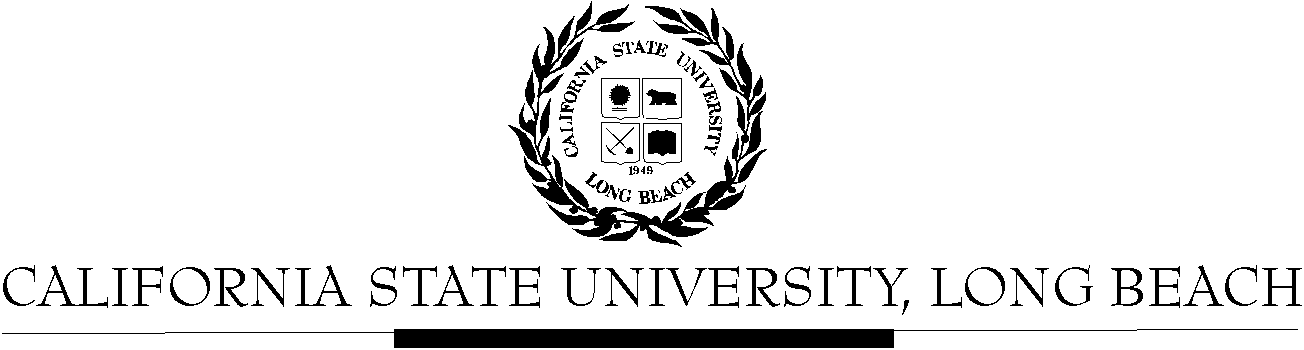 General Education Governing CommitteeAgendaDecember 14, 20152:00pm – 4:00pm – Academic Senate, Conference Room, AS-125Please notify a member of the GEGC Executive Committee (Heather.Rae-Espinoza@csulb.edu, Danny.Paskin@csulb.edu, Grace.Reynolds@csulb.edu or Vanessa.Red@csulb.edu) if you are unable to attend.Call to OrderApproval of AgendaApproval of Minutes: GEGC Minutes posted on BeachBoardAnnouncementsNo updates from the following tabled courses: AIS/FEA 450 and AST 315.Course ReviewsNew BusinessGERN 400Posted on BeachBoard/GE Course Proposals Fall 2015, AY 2015-2016Existing to General EducationRequest to continue Capstone: Interdisciplinary; Human DiversityRequest to add Capstone: Writing IntensiveAIS 454: Contemporary Arts Indigenous in the US and American TerritoriesPosted on BeachBoard/GE Course Proposals Fall 2015, AY 2015-2016New to General EducationRequest for Explorations: The Arts; Human DiversityAH 432: Museum and Gallery PracticesPosted on BeachBoard/GE Course Proposals Fall 2015, AY 2015-2016New to General EducationRequest for Capstone: Advanced Skills, Writing IntensiveAH 433: Exhibition and Display PracticesPosted on BeachBoard/GE Course Proposals Fall 2015, AY 2015-2016New to General EducationRequest for Capstone: Advanced SkillsAH 446: Art History Methodologies & WritingPosted on BeachBoard/GE Course Proposals Fall 2015, AY 2015-2016New to General EducationRequest for Capstone: Interdisciplinary, Writing Intensive, Integrative LearningAH 453: The Arts of the African DiasporaPosted on BeachBoard/GE Course Proposals Fall 2015, AY 2015-2016New to General EducationRequest for Capstone: Writing Intensive; The Arts; Global IssuesART 101: Artists in their Own WordsPosted on BeachBoard/GE Course Proposals Fall 2015, AY 2015-2016New to General EducationRequest for Explorations: Lifelong Learning & Self DevelopmentART 121: Safety and Sustainable PracticesPosted on BeachBoard/GE Course Proposals Fall 2015, AY 2015-2016New to General EducationRequest for Explorations: Lifelong Learning & Self DevelopmentCWL 132: World MythologyPosted on BeachBoard/GE Course Proposals Fall 2015, AY 2015-2016Existing to General EducationRequest to continue Explorations: Humanities-LiteratureRequest to add Global IssuesFEA 486: Alternative MediaPosted on BeachBoard/GE Course Proposals Fall 2015, AY 2015-2016Existing to General EducationRequest to continue Capstone: Interdisciplinary; Other HumanitiesRequest to add Capstone: Writing Intensive FSCI 101: Franken Food: Fact or Science FictionPosted on BeachBoard/GE Course Proposals Fall 2015, AY 2015-2016New to General EducationRequest for Foundation: Written CommunicationPHIL 382: Theory of KnowledgePosted on BeachBoard/GE Course Proposals Fall 2015, AY 2015-2016New to General EducationRequest for Capstone: Writing Intensive; Humanities: PhilosophyPOSC 401/WGSS 402: Women in Political TheoryPosted on BeachBoard/GE Course Proposals Fall 2015, AY 2015-2016New to General EducationRequest for Capstone: Writing IntensiveCLA/HHS 296Posted on BeachBoard/GE Course Proposals Fall 2015, AY 2015-2016New to General EducationRequest for Explorations: Life Sciences No LabCHLS 360Posted on BeachBoard/GE Course Proposals Fall 2015, AY 2015-2016New to General EducationRequest for Capstone: Writing IntensiveGE Data from Mary McPhersonAdjournmentFuture Agenda/Discussion Items